1803 KOSGEB Kredi Faiz Desteği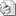 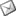 Sayı     : 2009 / 1803İLGİ   : a ) TESK’in 15.10.2009 tarih, 5050 sayı, 67 no.lu genelgesi            b ) KOSGEB İzmir İşletme Geliştirme Merkez Müdürlüğü’nün 16.10.2009 tarih, 2183 sayılı yazısıMayıs 2009 tarihinde değiştirilen KOSGEB Kanunu’nun ardından 08 Ekim 2009 tarihli KOSGEB İcra Komitesinin almış olduğu kararla KOSGEB Veri Tabanına kayıtlı Küçük ve Orta Ölçekli İşletmelere Yönelik olarak 3 yeni kredi faiz desteği programının uygulanmasına yönelik karar alınmıştır.18 Eylül 2009 tarihli Resmi Gazete’de yayınlanan Bakanlar Kurulu Kararı ile şoför, bakkal, manav, tuhafiyeci, terzi, ayakkabıcı, lokantacı ve diğer meslek dallarındaki esnaf ve sanatkarlarımızın “ Yeni Kredi Destek Programı” na başvurmaları mümkün olmuştur.KOSGEB tarafından KOBİ’lere yönelik başlatılan 3 yeni kredi faiz desteği programının Birliğimize bağlı oda üyelerimizi ilgilendiren 100.000 işletmeye 2,5 milyar lira tutarında finansal destek sağlanacak olan “Yeni Kredi Destek Programı” hakkında aşağıda sunulan bilgiler çerçevesinde hareket edilmesi ve Oda üyelerimizin bilgilendirilmesi önem arz etmektedir.Kredinin; −      İşletme başına üst limiti 25.000 TL. dir.−      İlk 3 ayı ödemesiz olmak üzere, toplam 15 ay vadelidir.−      Kadın girişimci üst limiti 30.000 TL. dir.−      Kredi faizinin %75’ini KOSGEB, %25’ini krediyi kullanan ödeyecektir.Söz konusu Kredi Faiz Desteği Programlarından yararlanmak isteyen esnaf ve sanatkarlarımızın aşağıda belirtilen evrak dokümanları ile Birliğimizin Sicil Müdürlüğü katında yer alan KOSGEB Sinerji Odağı’na başvurmaları gerekmektedir.-             Öncelikle KOSGEB Veri Tabanına kayıtlı olması ve krediyi hangi amaçla kullanacaklarını beyan etmeleri gerekmektedir. (Bu nedenle, “http://destek.kosgeb.gov.tr” web adresinden KOSGEB Veri Tabanına kayıt işlemlerinde; KOBİ Bilgi Dokümanı ve KOBİ Beyannamesi doldurulacaktır.)-             İmza Sirküsü (Odalarımızda düzenlenen ) ( Ek – 2 )-             Esnaf Sicil Gazetesi (Sicil Müdürlüğünden)-             Oda Faaliyet Belgesi (Son altı ay içerisinde odadan alınmış)Kredi destek programlarına başvuru tarihi ve anlaşma yapılan bankalar daha sonra açıklanacak olup, yapılan başvurular KOSGEB ve anlaşmalı bankalarca belirlenecek kriterlere göre değerlendirilecektir. Teminat sıkıntısı yaşayabilecek esnaf ve sanatkârlarımız Kredi Garanti Fonundanwww.kgf.com.tr yararlanabileceklerdir. Vergi ve SSK borcu olan esnaf ve sanatkarlarımız ise, borçları kredi desteğinden mahsup edilmek üzere kredi kullanabileceklerdir.Kredi destek programı ve KOSGEB Hizmet Merkezleri ile ilgili detaylı bilgilere Konfederasyonumuz (www.tesk.org.tr) ve Birliğimizin ( www.iesob.org.tr ) web sitelerinden ayrıca (www.kosgeb.gov.tr) adreslerinden ulaşılabilir.Bilgilerinizi ve ilgili üyelerinize duyurulması hususunda gereğini rica ederiz.Özcan KILKIŞ                                                                                               Hilmi KURTOĞLUGenel Sekreter                                                                                                 Başkan VekiliEKİ:1 - KOSGEB tarafından verilecek hizmet ve desteklerden yararlandırılacak küçük ve orta büyüklükteki işletmelerin sektörleri2 – İmza Sirküleri ÖrneğiNOT:1)  Başvurular toplu olarak yapılabilecek olup, özellikle ilçe Odalarımızın bu konuda Birliğimiz ile birlikte organize olunmasında fayda görülmektedir.2)  Kredi; Küçük ve orta ölçekli işletmelerin yeni teknoloji kullanımı, yeni iş yerine taşınma, işlerini büyütme, yeni yatırım, ham madde alımı, üretim ve pazarlama, eğitim ve danışmanlık, yurt dışı pazarlara açılım ve geliştirme, ihracatın finansmanı ve münferit projelerinin finansmanı amacıyla kullanılacaktır.BİLGİ İÇİN:Çetin ÖNEL Tel:482 02 62 (pbx) Dahili : 173 / Necmi ŞENDİL Tel : 482 02 62 (pbx) Dahili: 535